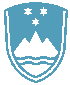 POROČILO O REDNEM INŠPEKCIJSKEM PREGLEDU NAPRAVE, KI LAHKO POVZROČIONESNAŽEVANJE OKOLJA VEČJEGA OBSEGAZavezanec: Radenska d.o.o., Boračeva 37, 9252 RadenciNaprava / lokacija: Proizvodnja živil z obdelavo in predelavo surovin rastlinskega izvora na lokaciji Boračeva 37, 9252 RadenciDatum pregleda: 28. 8. 2019 in 4. 9. 2019Okoljevarstveno dovoljenje (OVD) Agencije RS za okolje številka: 35407-159/2006-19 z dne 30. 11. 2009 s spremembami (v nadaljevanju: OVD)Usklajenost z OVD: NEV okviru rednega inšpekcijskega pregleda naprave v zvezi z izpolnjevanjem določb pridobljenega OVD, ki so bile predmet nadzora na kraju naprave, so bile ugotovljene nepravilnosti, kršitve zakonsko določenih predpisov, ki so bili predmet inšpekcijskega nadzora ter kršitve določil OVD. Glede na to je bila zavezancu na podlagi 1. odstavka 157. člena Zakona o varstvu okolja (Uradni list RS, št. 39/06 – ZVO-1-UPB1 s spremembami) izdana ureditvena odločba s področja emisij snovi v vode.Glede rabe vode je bilo ugotovljeno, da ima stranka pridobljenih več vodnih dovoljenj, s katerimi si ji dovoljuje odvzem vode za tehnološke namen in za proizvodnjo pijač. Pridobljeni ima tudi koncesiji za rabo vode za proizvodnjo pijač. Naprava obratuje v skladu s pridobljenimi vodnimi dovoljenji in koncesijami. Stranka posreduje na ministrstvo vsa zahtevana poročila.V zvezi z emisijami snovi v vode je bilo ugotovljeno, da pri stranki nastajajo različne odpadne vode. Na napravi se s strani pooblaščenca izvajajo letni obratovalni monitoringi odpadnih vod iz naprave. Iz Poročila o obratovalnem monitoringu odpadnih vod za podjetje za leto 2018, ki ga je izdelal pooblaščenec je med drugim razvidno, da se vse odpadne vode odvajajo direktno v interno kanalizacijo na en iztok: V1, da je na iztok V1 v letu 2018 priteklo več odpadne vode kot je to določeno v OVD – že vložena prijava za spremembo OVD v obratovanju naprave: povečanje količin mešanih industrijskih in komunalnih odpadnih vod preko nevtralizacijske postaje na iztoku V1 – , da se je v letu 2018 izvedlo predpisno število vzorčenj odpadne vode, da so se v letu 2018 med vzorčenjem merile količine odpadne vode, da so bili v letu 2018 merjeni vsi parametri določeni v OVD, da naprava v letu 2018 na iztoku V1 z odvajanjem industrijske odpadne vode ni presegala mejnih vrednosti parametrov določenih v OVD in da naprava v letu 2018 na iztoku V1 z odvajanjem industrijske odpadne vode ni obremenjevala okolja čezmerno glede na mejne vrednosti določene v OVD. Ugotovljeno je bilo tudi, da stranka vodi vso predpisano dokumentacijo v zvezi z obratovanjem nevtralizacijske postaje in lovilcev olj. Na ministrstvo pošilja vsa zahtevana poročila. Glede na ugotovljene nepravilnosti je bila zavezancu izdana ureditvena odločba. Rok v predmetni odločbi še ni potekel.V zvezi z emisijami snovi v zrak je bilo ugotovljeno, da ima stranka na lokaciji tri srednje kurilne naprave, da je bil zadnji obratovalni monitoring emisij snovi v zrak na srednjih kurilnih napravah s strani pooblaščenca izveden v letu 2010 in da od takrat dalje izvaja preglede naprav serviserpooblaščen od izvajalcev kotlov, ki tudi izdala poročila o nastavitvi vsakoletnega zgorevanja kotlov. Na ministrstvo so posredovana vsa zahtevana poročila. Prav tako je bilo ugotovljeno, da ima zavezanec na lokaciji več naprav, ki vsebujejo več kot 3 kg OŠS in FTP oz. več kot 5 ton ekv. CO2, da redno izvaja preskuse tesnosti in preverjanje uhajanja na vseh napravah preko pooblaščenca, da so vse naprave prijavljene na ministrstvu in da se vodijo ustrezne evidence.V zvezi z emisijami hrupa v okolje zavezanec izvaja obratovalni monitoring. Iz zadnjega poročila je razvidno, da naprava glede emisij hrupa v okolje obratuje v skladu z OVD. Poročila so posredovana na ministrstvo.Glede ravnanja z odpadki se na predmetni lokaciji odpadki ločeno zbirajo do prevzema s strani pooblaščencev. Odpadki so označeni, vodi se evidenca glede na vrsto in količino odpadkov, izdelan je Načrt gospodarjenja z odpadki, na ministrstvo pa se posreduje vsa zahtevana poročila. Stranka je vpisana tudi v evidenco oseb, ki izvajajo predelavo odpadkov pri ministrstvu. Gre za predelavo nenevarnih odpadkov, plastične embalaže, po postopku R12, R13 na stiskalnici za odpadno plastiko. Izvaja se tudi predelava, mletje, odpadnih plastenk PET ter odpadnih nosilk: mlin za odpadno plastiko. Obdelava, mletje in stiskanje, odpadkov se izvaja samo za potrebe zavezanca. Zavezanec je tudi pridobitelj in uvoznik električne in elektronske opreme (EEO) ter končni uporabnik EEO brez predhodnega dobavitelja od konca leta 2017 dalje ter je vpisan v evidenco proizvajalcev in pridobiteljev EEO za posamezne razrede na ministrstvu. Na ministrstva pošilja tudi vsa zahtevana poročila.Glede skladiščenja nevarnih tekočin v nepremičnih rezervoarjih je bilo ugotovljeno, da ima zavezanec na lokaciji rezervoarje, ki so večji od 10 m3 in da poseduje z ustreznimi dokazili, da obratujejo v skladu z zakonsko določenimi predpisi (vizualna in zvočna kontrola iztekanja tekočine, tla, naprave proti pre-polnitvi ...). Izdelan je Načrt ravnanja z nevarnimi tekočinami, vodi se evidence o skladiščenju nevarnih tekočin, izvajajo se ukrepi za preprečevanje in nadzor izrekanja tekočin ...Zaključki / naslednje aktivnosti:Naslednji inšpekcijski pregled na terenu bo opravljen po preteku roka, ki je določen v ureditveni odločbi.Naslednji izredni inšpekcijski pregled bo opravljen po potrebi.